Witajcie, w dniu dzisiejszym zrealizujemy temat Pierwsza kartka zielnika. Życzę miłej pracy. Pozdrawiam.1. Kończenie rymowanek o łące. Rodzic czyta , a dziecko kończy zdanie.Trawa, kwiaty, biedronka - to na pewno... ( łąka).Czerwone jak gotowane raki - to ... (maki).Ma żółty środek, białe płatki, łodyga u niej wiotka. Ten łąkowy kwiat to ... ( stokrotka).Piegowata dama. Po łące chodzi od rana. Wygrzewa się w promykach słonka. To maleńka... ( biedronka).Czy to fruwające kwiaty? Jest ich tyle!  Nie,  to...  ( motyle).Lata, lata koło nosa. Uwaga! to groźna...( osa).Lata, lata obok czoła. To miodna...( pszczoła).2. Ćwiczenia w czytaniu - uzupełnianie literami luk w wyrazach. Dziecko uzupełnia luki literami i odczytuje wyrazy ( 6 latki). Załącznik Wyrazy: biedro...ka (n), jas...ier ( k ),t...awa ...( r ) , ...aba (ż), kr...t ( e).3. Założenie pierwszej kartki zielnika.Rośliny zielne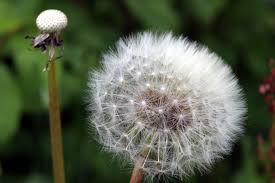 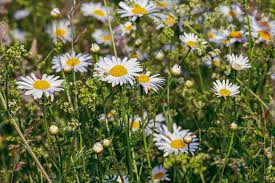 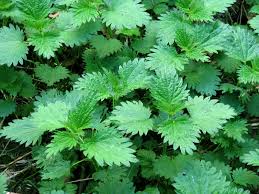 Zastosowanie roślin zielnychPokrzywa, choć większość ludzi jej nie lubi, bardzo dobrze oczyszcza skórę i polecana jest w szczególności tłustej cery.  Rozmaryn jest łagodnym ziołem, które można stosować jako środek łagodzący, zmiękczający i wybielający skórę. Rumianek jest także popularnym ziołem stosowanym szeroko w lecznictwie, z powodu swojego łagodnego działania. Na skórę działa zmiękczająco i wybielająco. Szałwia zamyka pory, ściąga i oczyszcza skórę.Drogi przedszkolaku teraz posłuchaj wiersza czyta rodzicAnny Onichowskiej ZielnikBiały rumianek.Na drugiej - mały bukiet sasanek.Na trzeciej - liście dębu i babki.Na czwartej - fiołki, konwalie, bratki.Rozmowa na temat wiersza: Rodzic zadaje pytania.Jakie rośliny znajdowały się na kartkach?Dlaczego był tam rysunek sasanek?4. Wykonanie przez dziecko pierwszej strony własnego zielnika.Wskazówki:Wybierz taki kwiat, który można zrywać, na przykład mak. Włóż go między kartki książki lub czasopisma. Przygnieć czasopismo, na przykład grubymi słownikami. Po tygodniu wyjmij zasuszony kwiat i przyklej go w zeszycie. Kiedy będziesz już miał kwiat w zielniku, poproś dorosłą osobę, żeby napisała nazwę okazu i datę jego zerwania.5.  A teraz gimnastyka..." Pranie "  - mały rozkrok, pranie na tarce - skłon w dół z przysiadami i sięganiem rękami do podłogi;" Płukanie bielizny" - zamachy rękami w prawo i w lewo;" Wyciąganie z wody" - wysokie wspięcie na palcach z wyrzuceniem ramion w górę;"Wieszanie" - podskoki obunóż z wyrzutem ramion w górę.6. Zabawa   relaksacyjna Złota żaba.Usiądźcie wszyscy na podłodze i skrzyżujcie nogi. Możecie jedną stopę położyć na udzie, jeśli macie na to ochotę. Utrzymujecie wasze plecy w wyprostowanej pozycji, a potem lekko opuście barki. Zamknijcie oczy.Czy widzieliście kiedykolwiek małą, złotą żabkę, która siedzi na dużym, zielonym liściu lilii wodnej cicho, cichutko... tak cicho, że nic się nie porusza, a żabka wygląda, jakby spała? Dzisiaj wszyscy będziemy takimi żabkami. Wyobraźcie sobie, że siedzicie na liściu lilii wodnej pośrodku stawu...Siedzicie tam, jak żabka, bardzo cicho, i oddychacie powoli. Nabieracie głęboko powietrza do płuc i wypuszczacie je do końca. W ten sposób żaby łapią muchy na kolację - siedzą tak cicho, że muchy ich po prostu nie widzą. Nagle wyciągają swój długi język i łapią muchę. Czy potraficie tak szybko wystawić język? A teraz siedzicie spokojnie, Rodzic udaje bzyczącą muchę. Za każdym razem, kiedy wydam z siebie taki dźwięk - demonstruje ten dźwięk, możecie wystawić język i złapać muchę. Na zakończenie będziecie mogli szepnąć mi na ucho, ile much złapaliście.7. Wykonaj zadanie z karty pracy Nowe Przygody Olka i Ady. Przygotowanie do czytania, pisania, liczenia, s. 73. Czytanie z Rodzicem nazw zwierząt i roślin, odszukiwanie ich na rysunku. Kolorowanie rysunku. 8. Wykonaj zadanie z karty pracy Nowe Przygody Olka i Ady. Litery i liczby, cz.2.s.76. Czytanie zdań, pisanie X pod wyrazem tak jeżeli zdanie jest prawdziwe, lub pod wyrazem nie, jeżeli zdanie jest fałszywe.